+Queen’s Platinum Jubilee: We are holding a Queen’s Jubilee coffee/tea morning at noon, after 11am Mass at Connah’s Quay this Sunday 4th June. Refreshments and a toast to our Queen – please be there.Canon Bernard Morgan: On the 10th June 2022 Canon Bernard Morgan will celebrate the 50th anniversary of his ordination to the priesthood at St Theresa’s Church, Abergele at 6.30pm Mass. 7.30pm Reception at Christ the King Church, Towyn. All are welcome.First Holy Communion: Next meeting of children for First Holy Communion 14th June 6.30pm in Connah’s Quay Church.  The one after that is on Tuesday 21st June 6.30pm Connah’s Quay Church.FIRST HOLY COMMUNION MASSES: The First Mass is on Sunday 19th June 11am. Mass the second is on Sunday 26th June 11am Mass.Diocesan Pilgrimage to Holywell: Sunday 26th June the Annual Diocesan Pilgrimage Mass at Saint Winefride’s Well Holywell, beginning with the procession at 2.30pm and Mass at 3pm at the Well. Bishop Peter invites parishioners from all the parishes to join him in this Diocesan Celebration.First Holy Communion items: There are cards, invitations, rosary beads, bookmarks, missals, mementoes & gift wallets available. Any monies to be paid can be placed in the ‘repository slot’ on the back wall in the porch.Maintenance Collection: This weekend we have the Parish Maintenance Collection at all weekend Masses.Collections: Amounts 28th/29th May: CQ GA £171.70, Loose Plate £TBA, World Communications collection: £68.41; QF GA £32.50, Loose Plate £118.45, World Communications collection £102.63. Thank You!Prior to Covid 19 we had 76 people in Blessed Sacrament Church Gift Aiding. This number has dropped to 39! Our Parish expenses and our ongoings remain but at an increased level and like everyone else our energy costs have increased, so we do need to look seriously to more people Gift Aiding the amount they give to the Church, provided you pay income Tax! If you require more information, see either Brian Bowden after Mass or Fr Joe and they can give you a Gift Aid form to sign. Thank you for your help! My sincere thanks for all the contributions people make to our parish.Items for the bulletin: If want an item included in the bulletin please allow at least 7 days’ notice. Thank you.Happy Feast of Pentecost.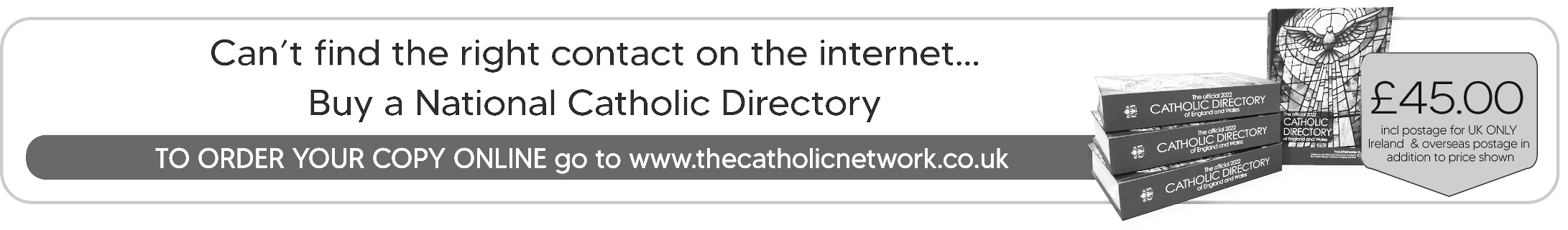 